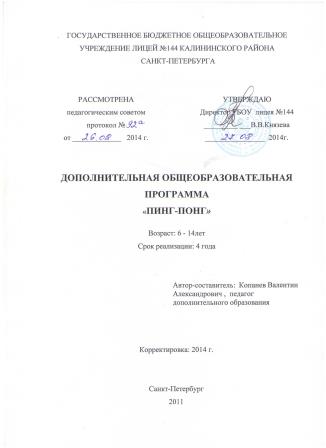 СОДЕРЖАНИЕПояснительная записка………………………………………………………… .3Учебно-тематический план 1 года обучения………………………….………. .8Содержание программы 1 года обучения……………………...……….….........9Учебно-тематический план 2 года обучения………………………………….12Содержание программы  2 года обучения……………………………………..13Учебно-тематический план 3 года обучения………………………………….18Содержание программы  3 года обучения……………………………………..19Учебно-тематический план 4 года обучения………………………………….23Содержание программы  4 года обучения……………………………………..24Методическое обеспечение образовательной программы……………………...31Материально-техническое оснащение…………………………………………34Литература …..…………………………………………………………………..35Цифровые образовательные ресурсы…………………………………..……….36пояснительная запискаИгры, как исторически сложившееся явление возникли в глубокой древности, и представляют собой самостоятельный вид деятельности, свойственный человеку. К наиболее распространенным играм с мячом и ракеткой относятся теннис, настольный теннис.Программа «Пинг-понг» учитывает специфику дополнительного образования  и охватывает значительно больше желающих заниматься этим видом спорта, предъявляя посильные требования в процессе обучения. Простота в обучении, простой инвентарь, делает этот вид спорта очень популярным среди школьников и молодёжи, являясь увлекательной спортивной игрой, представляющей собой эффективное средство физического воспитания и всестороннего физического развития.Программа «Пинг-понг» является модифицированной.В программе представлены цели и задачи работы секции,  содержание материала по основным темам учебного курса: технической; тактической, физической, теоретической, распределение времени на перечисленные компоненты в течение учебного года.Образовательная программа “Пинг-понг” имеет физкультурно-спортивную направленность, по уровню освоения программа общекультурная, т.е. предполагает развитие и совершенствование у занимающихся основных физических качеств, формирование различных двигательных навыков, укрепление здоровья, расширение кругозора, формирование межличностных отношений в процессе освоения этой программы.Актуальность программыНастольный теннис доступен всем, играют в него как в закрытых помещениях, так и на открытых площадках. Несложный инвентарь и простые правила этой увлекательной игры покоряют многих любителей.Выбор спортивной игры – настольный теннис - определился популярностью ее в детской среде, доступностью, широкой распространенностью  в городе, учебно-материальной базой школы и, естественно, подготовленностью самого педагога. Очень важно, чтобы ребенок мог после уроков снять физическое и эмоциональное напряжение. Это легко можно достичь в спортивном зале, посредством занятий настольным теннисом. Программа направлена на создание условий для развития личности ребенка, развитие мотивации к познанию и творчеству, обеспечение эмоционального благополучия ребенка, профилактику асоциального поведения, целостность процесса психического и физического здоровья детей.Соревновательный характер игры, самостоятельность тактических индивидуальных и групповых действий, непрерывное изменение обстановки, удача или неуспех вызывают у играющих проявление разнообразных чувств и переживаний. Высокий эмоциональный подъем  поддерживает постоянную активность и интерес к игре. В условиях современной общеобразовательной школы у учащихся в связи с большими учебными нагрузками и объемами домашнего задания развивается гиподинамия. Решить отчасти, проблему призвана программа по настольному теннису «Пинг-понг», направленная на удовлетворение потребностей в движении, оздоровлении и поддержании функциональности организма.	Педагогическая целесообразность- позволяет решить проблему занятости свободного времени детей, формированию физических качеств, пробуждение интереса детей к новой деятельности в области физической культуры и спорта.цель программы - создание условий для развития физических качеств, личностных качеств, овладения способами оздоровления и укрепления организма обучающихся посредством занятий настольным теннисом.задачиОбучающие дать необходимые дополнительные знания в области раздела физической культуры и спорта – спортивные игры (настольный теннис); научить правильно регулировать свою физическую нагрузку;обучить обучающихся технике и тактике настольного тенниса.Развивающиеразвивать координацию движений и основные физические качества: силу, ловкость, быстроту реакции;развивать двигательные способности посредством игры в теннис;формировать навыки самостоятельных занятий физическими упражнениями во время игрового досуга;Воспитательные воспитывать чувство самостоятельности, ответственности; прививать культуру общения в коллективе, взаимоуважения;приобщать к здоровому образу жизни.В секцию принимаются все желающие, допущенные по состоянию здоровья врачом и по согласию родителей. Допускается дополнительный набор по результатам собеседования и выполнению практических заданий.Программа рассчитана на детей и подростков от 6 до 14 лет. Срок реализации программы - 4 года.  Количество обучающихся в группах:  1 года обучения - 15 человек, 2 год обучения – 12 человек,3 год обучения – 10 человек,4 год обучения – 10 человек.Учебно-тренировочная нагрузка на группу 4 часа в неделю, 144 часа  в год.Форма организации  детей на занятии: групповая, Форма проведения занятий: групповое, индивидуальное, практическое, комбинированное, соревновательное. Форма и способы проверки  результативности учебно-тренировочного процесса:ожидаемые результатыПо окончанию обучения  обучающиеся:должны знать:что систематические занятия физическими упражнениями укрепляют здоровье; как правильно распределять свою физическую нагрузку;правила игры в настольный теннис;правила охраны труда и поведения на занятиях и в повседневной жизни;правила проведения соревнований;основы техники настольного тенниса; основные технические приемы в настольном теннисе;основы судейства в теннисе; о положении дел в современном настольном теннисе; технику топ спин слева по подставке; топ–спина справа по подрезке справа; топ–спин слева по подрезке слева.должны уметь:проводить специальную разминку для теннисистаиспользовать приемы тактики игры и техники в настольный теннис;применять накат справа и слева по диагонали; накат справа и слева поочерёдно «восьмерка»; накат справа и слева в один угол стола;правильно  делать подрезки справа и слева в любом направлении; топ–спин справа по подставке справа; топ спин слева по подставке; составлять график соревнований в личном зачете и определять победителя;общаться в коллективе; проводить и судить соревнования в группах младшего возраста;способы проверки результативностиСпособом проверки результата обучения являются повседневное систематическое наблюдение за обучающимися и собеседование. Это позволяет определить степень самостоятельности обучающихся и их интереса к занятиям, уровень культуры и мастерства. Используются методы анкетирования, опроса, тестирования, анализа полученных данных. формы подведения итоговОсновной показатель работы секции по настольному теннису - выполнение в конце каждого года программных требований по уровню подготовленности занимающихся, выраженных в количественно-качественных показателях технической, тактической, физической, интегральной, теоретической подготовленности, физического развития.   Диагностика результатов проводится в виде тестовых заданий и контрольных упражнений. Контрольные тестовые задания и упражнения проводятся в течение всего учебно-тренировочного годового цикла 2 – 3 раза в год.     В конце учебного года все обучающиеся группы сдают по общей физической подготовке контрольно-переводные зачеты.  Контрольные игры проводятся регулярно в учебных целях как более высокая ступень учебных игр с заданиями. Контроль тренировочной деятельности осуществляется по следующим направлениям: – контроль за отношением занимающихся к тренировочному процессу; – контроль за применяемыми тренировочными нагрузками  (объем, интенсивность, характер и направленность нагрузок). 	УЧЕБНО-ТЕМАТИЧЕСКИЙ ПЛАН 
1ГОДА ОБУЧЕНИЯсодержание программы 1 года обученияВводное занятиеТеория.Правила поведения и ТБ. Сведения об истории возникновения, развития и характерных особенностях игры в настольный теннис. Развитие настольного тенниса в России.Инвентарь и оборудование для игры в настольный теннис.Правила техники безопасности при выполнении упражнений на занятиях настольным теннисом.Правила пожарной безопасности, поведения в спортивном зале.Практика. Игра «Кто больше» (Набивание мяча ладонной стороной ракетки).Общефизическая подготовка (развитие двигательных качеств)Теория. Сведения о строении и функциях организма человека. Влияние физических упражнений на организм занимающихся, гигиена, самоконтроль на занятиях настольным теннисом. Воспитание нравственных и волевых качеств спортсмена. Влияние физических упражнений на организм спортсмена. Физические качества и физическая подготовка.Практика.Подвижные игры: Эстафеты с набиванием мяча; игра Вертушку вокруг стола .ОРУ: Подъем в сед из положения лежа.Бег: бег 60 м, бег вокруг стола, бег по «восьмерке».Прыжки со скакалкой, Прыжки со скакалкой двойные, прыжки в длину.Метания.3. Специальная подготовкаТеория. Гигиенические требования к занимающимся спортом. Профилактика травматизма в спорте. Правила игры в настольный теннис.ПрактикаУпражнения для развития прыжковой ловкостиУпражнения для развития силы Упражнения для развития выносливости Упражнения для развития гибкости  Упражнения для развития  внимания и быстроту реакции Техническая подготовка Теория. Общая характеристика спортивной подготовки. Планирование и контроль подготовки. Основные техники игры и техническая подготовка. Практикатехника хвата теннисной ракеткижонглирование теннисным мячомпередвижения теннисистастойка теннисистаосновные виды вращения мячаподачи мяча: «маятник», «челнок» «веер», «бумеранг»; удары по теннисному мячу (удар без вращения – «толчок», удар с нижним вращением – «подрезка»).Тактика игры Теория. Понятие тактики. Основы тактики игры и техническая подготовкаПрактика.   -  подачи мяча в нападении;   -  прием подач ударом;   -  удары атакующие, защитные;   -  удары, отличающиеся по длине полета мяча;   -  удары по высоте отскока на стороне соперника;   -  удар без вращения – «толчок».Учебная играТеория. Установка на игру и разбор результатов игры.Практика. Игры:парные игры;«игра защитника против атакующего»;«игра атакующего против защитника».Итоговое занятиеТеория. Тестирование по пройденному материалу.Практика. Спортивные соревнования турниры секции.К концу 1 года обучения обучающиеся:должны знать:что систематические занятия физическими упражнениями укрепляют здоровье; значение правильного режима дня юного спортсмена;как  правильно распределять свою физическую нагрузку;правила игры в настольный теннис;правила охраны труда и поведения на занятиях и в повседневной жизни;правила использования спортивного инвентаря;правила проведения соревнований.должны уметь:контролировать и регулировать функциональное состояние организма при выполнении физических упражнений, провести специальную разминку для теннисиста;применять основные удары в настольном теннисе.УЧЕБНО-ТЕМАТИЧЕСКИЙ ПЛАН 
2 ГОДА ОБУЧЕНИЯсодержание программы  2 года обученияВводное занятиеТеория Сведения о современном этапе игры в настольный теннис. Олимпийские игры.Инвентарь и оборудование для игры в настольный теннис;Правила техники безопасности при выполнении упражнений на занятиях настольным теннисом;Правила пожарной безопасности, поведения в спортивном зале;Правила игры в настольный теннис.Практика. Турнир.Теоретические сведения по настольному теннисуТеория. Мотивация к регулярным занятиям спортом. Терминология игры в настольный теннис. Воспитание нравственных и волевых качеств спортсмена. Профилактика травматизма в спорте. Общая характеристика спортивной подготовки.Общефизическая подготовка Теория. Сведения о строении и функциях организма человека.Влияние физических упражнений на организм занимающихся, гигиена, самоконтроль на занятиях настольным теннисом. Практика.Подвижные игры: с мячом, с бегам, с прыжками, с метанием, игры нa внимание и быстроту реакции, игры на местности, эстафеты, встречные и круговые. Подачи слева и справа неигровой рукой.ОРУ: упражнения для мышц рук и плечевого пояса. Одновременные, попеременные и последовательные движения, в плечевых, локтевых и лучезапястных суставах (сгибание и разгибание, отведение, повороты, маховые и круговые движения), сгибание рук в упоре лежа.Бег с ускорением 30-60 м, эстафеты встречные и круговые с этапами по 10 м, пробегание дистанции до 500 м.Прыжки в высоту с места и с разбега, прыжок в длину с места, прыжок в длину с разбега, прыжок в длину правым и левым боком, прыжки с двух ног через гимнастическую скамейку.Специальная физическая подготовка Теория. Особенности выполнения физических упражнений, их последовательность, периоды отдыха, интенсивность, значение многократного повторения каждого упражнения. Значение режима дня в тренировке спортсмена, врачебный контроль, и самоконтроль, средства закаливания, ежедневная утренняя гимнастика, уход за телом.Практика.Упражнения для развития прыжковой ловкости;Упражнения для развития силы;Упражнения для развития выносливости; Упражнения для развития гибкости;  Упражнения для развития  внимания и быстроту реакции.Техническая подготовка Теория. Совершенствование изученных приемов игры. Чередование нескольких приемов игры в быстром темпе, с различными направлениями полета мяча.Практика.     -  удар с нижним вращением – «подрезка»-  удар с верхним вращением – «накат»-   удар «топ-спин» - сверх крученый удар,Совершенствовать подачи:      - по диагонали;     - «восьмерка»;      - в один угол стола;     - по подставке справа;       - по подрезке справа;     - топ спин справа по подрезке справа;    - топ спин слева по подрезке слева;    - Совершенствовать  технику приёма «кручёная свеча»;    - Совершенствовать технику приёма плоский удар.Тактика игры Теория. Совершенствование подач различной длины, направлений. Подача “двойника”, прием сложных подач атакующими ударами, “подставкой”, “подрезкой”. Организация этих атак посредством сложной подачи.Практика.   Подачи:    -  атакующие, направленные на непосредственный выигрыш очка;    -  подготавливающие атаку;    -  защитные, не позволяющие противнику атаковать. Прием подач ударом:     -  атакующим;    -  подготовительным;    -  защитным.Удары промежуточные, одиночные или многократно повторяемые.   Удары атакующие:- завершающий удар;- удар по «свече»;- контратакующий удар;- заторможенный укороченный удар. Удары, отличающиеся по длине полета мяча:- короткие;- средние;- длинные.  Удары по высоте отскока на стороне соперника:- ниже уровня стола;- ниже уровня сетки;- средние(20–30 см);- высокие(50–60 и выше).Учебная играТеория. Правила игры, соревнований и системы их проведения. Ведение счета, проведение игры на большинство их трех партий, круговая система соревнований, судейство на соревнованиях.Практика.   - игра защитника против атакующего;  - игра атакующего против защитника;  - игра атакующего против атакующего;  - парные игры.  - игра защитника против атакующего;  - игра атакующего против защитника;  - игра атакующего против атакующего;  - парные игры.8. Итоговое занятиеТеория. Определение ошибок в технике и тактике игры.Практика. Сдача правил игры, судейство соревнований, Игра на столе разными ударами по элементам и в сочетаниях, игра на счет из одной, трех, пяти, семи партий, свободная игра.К концу 2 года обучения обучающиеся:должны знать:технические приемы в настольном теннисе; о положении дел в современном настольном теннисе; основные правила соревнования по настольному теннису;методику судейства одиночных и парных игр; тактические комбинации одиночных и парных игр;значение и содержание самоконтроля;причины травм на занятиях по настольному теннису и их предупреждение.должны уметь:проводить специальную разминку для теннисиста;применять различные приемы техники и тактики игры в настольный теннис: техникой передвижений, остановок, перемещений, а также техникой ударов в нападении накатом, от себя;делать накат справа и слева по диагонали; поочерёдно «восьмерка»; в один угол стола;делать подрезки справа и слева в любом направлении, топ–спин справа по подставке справа; топ спин слева по подставке;выполнять объем тренировочных нагрузок, предусмотренных программными требованиями;выполнять нормативы ОФП и СФП.судить в теннисе, организовывать мини-турнир;самостоятельно заниматься физическими упражнениями во время игрового досуга; владеть игровыми ситуациями в игре.УЧЕБНО-ТЕМАТИЧЕСКИЙ ПЛАН 
3 ГОДА ОБУЧЕНИЯсодержание программы  3 года обученияВводное занятиеТеория. Сведения о современном этапе игры в настольный теннис. Чемпионаты России по настольному теннису.Инвентарь и оборудование для игры в настольный теннис.Правила техники безопасности при выполнении упражнений на занятиях настольным теннисом.Правила пожарной безопасности, поведения в спортивном зале.Практика. Турнир.Общефизическая подготовка Теория. Укрепление здоровья и развитие физических качеств и координационных способностей учащихся, по повышению функциональных возможностей их организма. Изменение энергетического запаса в организме занимающихся, повышение способности к переносимости длительных физических упражнений, увеличение устойчивости к эмоциональным возбуждениям, возникающим под влиянием внешних  раздражителей.Практика.Упражнения для развития быстроты движения и прыгучести. Упражнения для развития игровой ловкости. Упражнения для развития специальной выносливости. Упражнения для развития скоростно-силовых качеств. Упражнения с отягощениями. Выполнять упражнения самостоятельно и при помощи партнёра, с изменением скорости, амплитуды, с отягощениями и без них. Развивать специальные способности (гибкость, быстроту, ловкость)Специальная физическая подготовка Теория. Особенности выполнения физических упражнений, их последовательность, периоды отдыха, интенсивность, значение многократного повторения каждого упражнения. Значение режима дня в тренировке спортсмена, врачебный контроль, и самоконтроль, средства закаливания, ежедневная утренняя гимнастика, уход за телом.Практика.Повторение упражнений, применявшихся на предыдущем этапе подготовке.Использование имитационных упражнений - для совершенствования ударных движений, передвижений.Техническая подготовка Теория. Повторение материала предыдущего этапа подготовки. Повышение скорости выполнения всех ударов. Усиление вращения мяча, как в исполнении отдельных элементов техники ударов, так и в сочетании разных ударов. Различия в выполнении приёма и ударов по мячам с различными видами вращений: скорость, место удара мяча на ракетке, угол поворота и наклона ракетки, характер полёта мяча.Практика.удары подрезкой слева и справа против наката и топ-спина; укороченный удар с подрезкиработа кисти, предплечья, плеча, туловища и ракетки во время удара; Совершенствовать подачи: с верхним, нижним, боковым вращением мяча; выскакивающих за заднюю линию стола;сложных по вращениюСовершенствовать технику приёма плоский ударТактика игры Теория. Современные тенденции в развитии игры. Практика   1 Исходные положения (стойки)а) правосторонняяб) нейтральная (основная)в) левосторонняя2.Способы передвиженийа) бесшаговыйб) шагив) прыжкиг) рывки3.Способы держания ракеткиа) вертикальная хватка-«пером»б) горизонтальная хватка-«рукопожатие»4. Подачиа) по способу расположения игрокаб) по месту выполнения контакта ракетки с мячом5. Технические приемы нижним вращениема) срезкаб) подрезка6. Технические приемы без вращения мячаа) толчокб) откидкав) подставка7. Технические приемы с верхним вращениема) накатб) топс - ударУчебная играТеория. Применяются групповые игры на столе в передвижении и упражнения с тренером (партнёром) на столе. Игра на счёт. Соревнования внутри спортивной школы. Участие в официальных соревнованиях. Игра с заданием в паре: тренер (партнёр) против учащегося. Тренер направляет мяч по заранее оговоренной схеме. Спортсмен должен применять один способ передвижений при перемещении в левый угол, и другой способ передвижений – при перемещении в правый угол. Практика. Индивидуализация тренировки в зависимости от индивидуальных особенностей стиля игры. Разучивание новых сложных подач с верхним, нижним, боковым вращением мяча, различных по длине и с разнообразной маскировкой. Тренировка приёма длинных сложных подач активными способами. Разновидности одношагового и двухшагового способов передвижения: прыжки, выпады.7. Итоговое занятиеТеория. Значение технического совершенствования для роста спортивных результатов.Практика. Учащиеся учебно-тренировочной группы принимают участие за учебный год не менее, чем в пяти соревнованиях, должны сыграть не менее 50 соревновательных встреч каждый, не менее 100 контрольных игр внутри группы.К концу 3 года обучения обучающиеся: должны знать:технические приемы выполнения топ-спина;отличие контрнаката от наката с подрезки;пути повышения быстроты вращений мяча при ударе топ-спином;повышение скорости выполнения всех ударов;тактические комбинации одиночных и парных игр;должны уметь:         выполнять сложные подачи с верхним, нижним, боковым вращением мяча;играть на счет с применением различных заданий: применение определенного вида подач, подача в определенную зону, все подачи выполняются одним участником, игра с форой и т.д.применять различные приемы  техники и тактики игры в настольный теннис: техникой передвижений, остановок, перемещений, а также техникой ударов в нападении накатом, от себя;делать подрезки справа и слева в любом направлении, топ–спин справа по подставке справа; топ спин слева по подставке;выполнять нормативы ОФП и СФП.судить в теннисе, организовывать мини-турнир;УЧЕБНО-ТЕМАТИЧЕСКИЙ ПЛАН 
4 ГОДА ОБУЧЕНИЯсодержание программы  4 года обученияВводное занятиеТеория Сведения о современном этапе игры в настольный теннис. Чемпионаты Европы и мира по настольному теннису. Всероссийская федерация настольного теннисаДальнейшее совершенствование техники игры и ее вариативности.;Правила техники безопасности при выполнении упражнений на занятиях настольным теннисом;Правила пожарной безопасности, поведения в спортивном зале;Правила игры в настольный теннис.Практика. Турнир.Теоретические сведения по настольному теннисуТеория. Любительский и профессиональный настольный теннис в России. Всероссийская федерация настольного тенниса. Использование физических упражнений: для развития специальных физических качеств - упражнения для ног, туловища, увеличения подвижности в суставах, для совершенствования техники - имитация ударов, имитация передвижений у зеркала, у тренировочной стенки, на простейших тренажерах; Общефизическая подготовка Теория. Укрепление здоровья и развитие физических качеств и координационных способностей учащихся, по повышению функциональных возможностей их организма. Применяется широкий комплекс упражнений предыдущего этапа подготовки. Расширяется круг подвижных и спортивных игр по упрощенным правилам. Использование для целей общефизической подготовки занятий другими видами спорта - легкая атлетика (бег, прыжки), плавание, футбол.Практика.Продолжение работы по укреплению здоровья и гармоничному развитию организма занимающихся с применением широкого комплекса средств и методов физического воспитания, применявшихся на предыдущих этапах подготовки; целенаправленные занятия другими видами спорта, направленные на развитие подвижности в суставах и растягивании мышц (баскетбол, теннис, плавание, футбол, легкая атлетика: бег, прыжки)Специальная физическая подготовка Теория. Развитие специальных физических качеств, необходимых спортсмену для достижения высоких результатов в избранном виде спорта. Использование имитационных упражнений - для совершенствования ударных движений, передвижений. Повторение упражнений, применявшихся на предыдущем этапе подготовке.Практика.Упражнения направлены на развитие взрывной (скоростно-силовой) силы мышц рук и ног, туловища, спины, косых и прямых живота. К применению могут быть рекомендованы упражнения:с отягощением и без них;с высокого старта на короткие дистанции - 15, 20, 30, 60, 100 метров;челночный бег 5x10 метров, 5x15 метров;прыжки с места вперед, вправо, влево, назад;прыжки в приседе вперед, вправо, влево, назад;прыжки «кенгуру», прыжки-многоскоки (15 прыжков с места);прыжки через скакалку;повороты, наклоны, вращения в разных направлениях;из положения виса на перекладине подъем прямых и согнутых в коленях ног к груди, подтягивание хватом сверху;из положения лежа на спине поднимание прямых в коленях ног за голову и туловище с доставанием носков ног пальцами рук.Для развития качеств и функциональных возможностей организма применяется широкий комплекс имитационных упражнений с отягощением и без них:имитация ударов (сериями на время):мин - развитие скорости, скоростной выносливости 30 сек - развитие быстротымин - развитие скоростно-силовых качествмин - развитие специальной игровой выносливости;имитация перемещений в игровой стойке - 1 мин, 3 мин;имитация перемещений вправо-влево в з-х метровой зоне - 1 мин, 3 мин;имитация перемещений по треугольнику вперед-вправо-назад-вперед- влево-назад в 3-х метровой зоне (к столу-от стола);Во всех видах перемещений результат за 1 мин характеризует уровень скоростной выносливости спортсмена, а результат за 3 мин - его специальную игровую выносливость.Примечание: при выполнении всех упражнений фиксируется количество движений или перемещений, выполняемых в отведенное время и результат сопоставляется с предыдущими показателями индивидуально для каждого занимающегося.Техническая подготовка Теория. Совершенствование изученных приемов игры. Чередование нескольких приемов игры в быстром темпе, с различными направлениями полета мяча. Удары накатом по диагонали справа направо против срезки;удары накатом по диагонали слева налево против срезки.  Научиться владеть двумя или более комбинациями техники передвижений при изменении направления ударов. Удар накатом по топ-спину после приема подставкой; после приема мяча на столе провести двустороннюю атаку; удар накатом из боковой позиции после серии срезок в передвижении; удар накатом и завершающий удар после серии срезок; двусторонняя подрезка + атакующий удар справа; двусторонняя подрезка + прием мяча над столом подставкой. Практика.     Имитация передвижений, ударов, игра на столе накатами, откидкой, подрезкой, сочетание ударов справа и слева, наката и подрезки, игра на счет. Изучение техники удара подрезкой справа и слева против наката. Отличие подрезки от откидки (подрезка подрезки). Повышение скорости выполнения всех ударов. Усиление вращения мяча, как в использовании отдельных элементов техники ударов, так и в сочетании разных ударов. Изучение ударов контрнакатом. Отличие контрнаката от наката с подрезки. Изучение техники выполнения топ-спина. Имитация удара у зеркала, с применением тренажеров (велоколеса, мяч на «удочке»), игра с партнером.Тактика игры Теория. Повторение материала предыдущего года обучения;      контрольная проверка уровня подготовленности по нормативам;индивидуализация технико-тактической подготовки на основе личностных особенностей развития: физических качеств, координационных возможностей, психолого-физиологических показателей, уровня спортивно-технического мастерства и умений;Практика. Составление индивидуальных планов подготовки;работа над повышением точности, стабильности и быстроты ударов;расширение зон вариативности ударов для повышения возможностей управления полетом мяча - направлением, силой и скоростью вращения, направлением, траекторией полета и отскока мяча;совершенствование атакующих технических приемов с применениеммеханических приспособлений для подачи мячей;острый удар по накату;острый удар по топ-спину;топ-спин-удар с подрезки;выполнение и прием сложных подач: с боковым вращением, верхним и нижним вращением, с высоким подбросом мяча, с ложным движением руки с ракеткой, коротких подач;Учебная играТеория. Теоретические, практические основы техники игры и тактических действий спортсмена в учебных и соревновательных играх.Практика. прием подач соперника накатом;прием подач соперника острым ударом;прием подач соперника топ-спином с последующим острым ударом;тренировка передвижений с переносом центра тяжести в направлении удара;тренировка передвижений шагами;тренировка передвижений прыжками с одной и двух ног;тренировка передвижений с одной ноги на другую;тренировка передвижений рывками;комбинационные передвижения - сочетание разных способов в зависимости от выполнения ударов;8. Итоговое занятиеТеория. Вариативность выполнения ударов – основа технического мастерства. Основные приёмы современной атаки – контр – топ – спин, топ – спин – удар, острый удар. Различия по скоростным характеристикам, контакту мяча с ракеткой, направлению, быстроте и силе вращения.Практика. Тренировка и выполнение подач, направленных на подготовку к острому удару;тренировка и выполнение подач, направленных на предупреждение активных действий противника;тренировка и выполнение подач, направленных на создание позиционного преимущества (короткая, косая, подача с сильным боковым вращением);тренировка и выполнение подач, направленных на быстрое введение мяча в игру (с быстрым поступательным вращением по диагонали);тренировка и выполнение подач, направленных на зрительный обман соперника (подачи с ложными движениями руки с ракеткой, подачи «двойники»);К концу 4 года обучения обучающиеся:должны знать:подбор партнеров для мужских, женских, смешанных пар;тренировку тактических действий в парных играх;тактические комбинации индивидуально для каждой пары.тактику смешанных игр; методику судейства одиночных и парных игр; тактические комбинации одиночных и парных игр;значение и содержание самоконтроля;причины травм на занятиях по настольному теннису и их предупреждение.должны уметь:выстраивать тактические действия спортсменов на основе начала атаки после подачи или с ее приема;выполнять тренируемые приемы в играх со спарринг-партнерами и в соревнованиях;совершенствовать тактические действия против игроков различных стилей;совершенствовать современные средства ведения игры с коротким (повремени) розыгрышем очка («двухходовка», «трехходовка»); острая атака на своей подаче, на подаче соперника;составлять тактические планы одиночных и парных игр с конкретными соперниками разных стилей;играть на счет с выполнением тактических установок тренера;играть в одиночных и парных соревнованиях по календарному плану.МЕТОДИЧЕСКОЕ ОБЕСПЕЧЕНИЕ Обеспечение программы методической продукциейТеоретические материалы - разработкиИнструкции по охране труда на занятиях настольным теннисом.Положение о проведении школьного турнира по настольному теннису. Тесты физической подготовленности по ОФПДидактические материалыВидео ряд и презентации упражнений по настольному теннису.Презентации общеразвивающих упражнений для разминкиСхемы и плакаты освоения технических приемов в настольном теннисе.Электронное приложение к «Энциклопедии спорта»«Правила игры в настольный теннис».Видеозаписи выступлений учащихся. «Правила судейства в настольном теннисе».Регламент проведения турниров по настольному теннису различных уровней.Методические рекомендацииРекомендации по организации безопасного ведения двусторонней игры.Рекомендации по организации подвижных игр. Рекомендации по организации турниров по настольному теннису.МАТЕРИАЛЬНО-ТЕХНИЧЕСКОЕ ОСНАЩЕНИЕ      спортивный инвентарь  и оборудование:теннисные ракетки и  мячи на каждого обучающегосянабивные мячи; перекладины для подтягивания в висе – 5-7 штук;скакалки для прыжков на каждого обучающегося;секундомер;гимнастические скамейки – 5-7 штук;теннисные столы - 3 штуки;сетки для настольного тенниса – 3 штуки;гимнастические маты – 8 штук;гимнастическая стенка; табло для подсчёта очков;волейбольный, футбольный, баскетбольный мяч.ЛИТЕРАТУРА ДЛЯ ПЕДАГОГААмелин А.Н.,  Пашинин В.А. Настольный теннис (Азбука спорта). - М. : ФиС., 1979. Барчукова Г.В, Богушас В.М., Матыцин О.В. Теория и методика настольного тенниса. -  М, 2006 Байгулов П.Ю., Романин Н.Н. Основы настольного тенниса. - М. : ФиС., 1979. 160 с.Кондратьева Г., Шокин А. Теннис в спортивных школах. – М. : ФиС., 1979.Краткая спортивная энциклопедия. Настольный теннис. – М. : Олимпия Пресс», 2005Матыцин О.В. Многолетняя подготовка юных спортсменов в настольном теннисе. – М.: «Теория и практика физической культуры», 2001Настольный теннис. Правила соревнований. - М. : ФиС., 1984. Орман Л. Современный настольный теннис. - М. : ФиС.,1985.Радивой Худец. Настольный теннис. Техника с Владимиром Самсоновым. – М. : Виста Спорт, 2005ЛИТЕРАТУРА ДЛЯ ОБУЧАЮЩИХСЯАмелин А.Н. Настольный теннис: 6+, .Байгулов П.Ю., Романин Н.Н. Основы настольного тенниса. - М. : ФиС., 1979. Кун А. Всеобщая история физической культуры и спорта. Морозова А.В. Невская ракетка. – СПб. : Детство-Пресс, 2006Настольный теннис. Правила соревнований. - М. : ФиС., 1984ЦОРЫМир настольного тенниса http://ttw.ru/Форум настольного тенниса http://www.rttf.ru/Российский портал о настольном теннисе http://rustt.ru/Федерация настольного тенниса России http://ttfr.ru/Клубный чемпионат России по настольному теннису http://kcr.ttfr.ru/Международная федерация настольного теннису http://ittf.com/Европейская федерация настольного теннису http://www.ettu.org/Презентация на тему: «Настольный теннис» Настольный теннис-презентация. Проект "Настольный теннис" представляет собой методический материал по спортивной игре настольный теннис, разбитый на шесть презентаций. Современные правила игры в настольный теннисНастольный теннис (Пинг-понг) – Презентация по настольному теннису: техника игры в настольный теннис, разновидности подач, слайды.Презентация по настольному теннису: развитие мелкой моторики, тренировка мышц руки и кисти. Презентация Первенства Европы по настольному теннису  на 24 слайдах.№п/пНазвание темвсеготеорияпрактикаКомплектование41Вводное2112Общефизическая подготовка203173Специальная подготовка205154Техническая подготовка205155Тактика игры375326Учебные игры375327Итоговое занятие422Общее количество часов в год 14426114№п/пНазвание тем2 год обучения2 год обучения2 год обучения№п/пНазвание темтеорияпрактикавсего1Вводное занятие1122Теоретические сведения по разделу «настольный теннис»5-53Общефизическая подготовка31922 4Специальная подготовка520255Техническая подготовка718256Тактика игры814227Учебные игры327308.Соревнования999Итоговое занятие44Общее количество часов в год 32112144№п/пНазвание тем3 год обучения3 год обучения3 год обучения№п/пНазвание темтеорияпрактикавсего1Вводное занятие1122Общефизическая подготовка419233Специальная подготовка62026 4Техническая подготовка818265Тактика игры914236Учебные игры324277Соревнования112138.Итоговое занятие44Общее количество часов в год 32112144№п/пНазвание тем4 год обучения4 год обучения4 год обучения№п/пНазвание темтеорияпрактикавсего1Вводное занятие1122Теоретические сведения по разделу «настольный теннис»5-53Общефизическая подготовка31922 4Специальная подготовка522275Техническая подготовка718256Тактика игры614207Учебные игры324278.Соревнования12129Итоговое занятие44Общее количество часов в год 32112144№ Тема программыФорма организации и проведения занятияМетоды и приёмы организации учебно-воспитательного процессаВид и форма контроля, форма предъявления результата1Общие основы настольного тенниса  ПП и ТБ Правила   игрыи методика судействаГрупповая, подгрупповая, фронтальнаяСловесный, объяснение, рассказ, беседа практические задания, объяснение нового материала.Конспекты занятий для педагога. Входной  зачетные игры внутри группы, тестирование по правилам игры2Общефизическая подготовкаИндивидуальная, групповая, подгрупповая,поточная, фронтальная Словесный, наглядный показ, упражнения в парах, тренировкиТестирование, карточки судьи, протоколы3Специальная подготовкаГрупповая с организацией индивидуальных форм работы внутри группы, в парахСловесный, объяснение нового материала, рассказ, практические занятия, упражнения в парах, тренировки, наглядный показ педагогом. Зачет, тестирование,контрольные игры4Техническая подготовка теннисистаГрупповая с организацией индивидуальных форм работы внутри группы, в парахСловесный, объяснение,  беседа, практические занятия, упражнения в парах, тренировки, наглядный показ педагогом. Учебная игра.Зачет, тестирование, учебная игра, контрольные игры, соревнование 5Игровая подготовкаВ парахпрактические занятия, упражнения в парах, тренировки, Учебная игра.Учебная игра, промежуточный отбор,соревнование